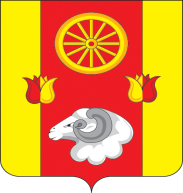 РОСТОВСКАЯ ОБЛАСТЬРЕМОНТНЕНСКИЙ РАЙОНМУНИЦИПАЛЬНОЕ ОБРАЗОВАНИЕ«КАЛИНИНСКОЕ СЕЛЬСКОЕ ПОСЕЛЕНИЕ»АДМИНИСТРАЦИЯКАЛИНИНСКОГО  СЕЛЬСКОГО  ПОСЕЛЕНИЯПОСТАНОВЛЕНИЕ 29.12.2018                                                с. Большое Ремонтное                                      № 154              В целях выполнения постановления Администрации Калининского сельского поселения от 29.03.2018 № 44 «Об утверждении Порядка  разработки, реализации и оценки эффективности муниципальных программ Калининского сельского поселения», руководствуясь Уставом муниципального образования «Калининское сельское поселение»     1. Утвердить план реализации муниципальной программы Калининского сельского поселения «Социальная поддержка граждан»  на 2019 год согласно приложению 1.                         2.  Контроль за исполнением данного постановления оставляю за собой            Глава АдминистрацииКалининского сельского поселения                                                Г.Н.МазиркаПостановление вносит сектор экономики и финансов. Приложение № 1к постановлениюАдминистрации Калининскогосельского поселенияот 29.12.2018 № 154ПЛАН РЕАЛИЗАЦИИмуниципальной программы «Социальная поддержка граждан» на 2019 год<1> По строке «Мероприятие» указывается руководитель, курирующий данное направление. По строке «Контрольное событие муниципальной программы» указывается руководитель, курирующий данное направление. <2> Объем расходов приводится на очередной финансовый год. <3> Бюджетные ассигнования, предусмотренные на реализацию основного мероприятия, в обязательном порядке должны быть распределены по соответствующим мероприятиям (в случае их наличия).<4> В целях оптимизации содержания информации в графе 2 допускается использование аббревиатур, например: основное мероприятие 1.1 – ОМ 1.1.Об утверждении плана реализации муниципальной программы Калининского сельского поселения «Социальная поддержка граждан» на 2019 год№ п/пНомер и наименованиеОтветственный 
 исполнитель, соисполнитель, участник  
(должность/ ФИО) <1>Ожидаемый результат (краткое описание)Плановый 
срок    
реализации Объем расходов, (тыс. рублей) <2>Объем расходов, (тыс. рублей) <2>Объем расходов, (тыс. рублей) <2>Объем расходов, (тыс. рублей) <2>Объем расходов, (тыс. рублей) <2>Объем расходов, (тыс. рублей) <2>№ п/пНомер и наименованиеОтветственный 
 исполнитель, соисполнитель, участник  
(должность/ ФИО) <1>Ожидаемый результат (краткое описание)Плановый 
срок    
реализации всегобюджет поселенияфеде-ральный бюджетобластной бюджетбюджет муниципально-го районавнебюджетные
источники12345678910111.Подпрограмма «Социальная поддержка отдельных категорий граждан»     Администрация Калининского сельского поселенияXX120,0120,0----1.1.Основное мероприятие 1.1.Выплата государственной пенсии за выслугу лет служащим, замещавшим муниципальные должности и должности муниципальной службы  в муниципальном образовании «Калининское сельское поселение»Старший инспектор по бухгалтерскому учету – Мирная Е.В.Улучшение качества жизни отдельных категорий граждан 01.01.2019-31.12.2019120,0120,0----1.2.Контрольное событие  муниципальнойпрограммыXX01.01.2019-31.12.2019XXXXXX2.Итого по муниципальной  
программеXXX120,0120,0----